【プレスリリース・取材依頼】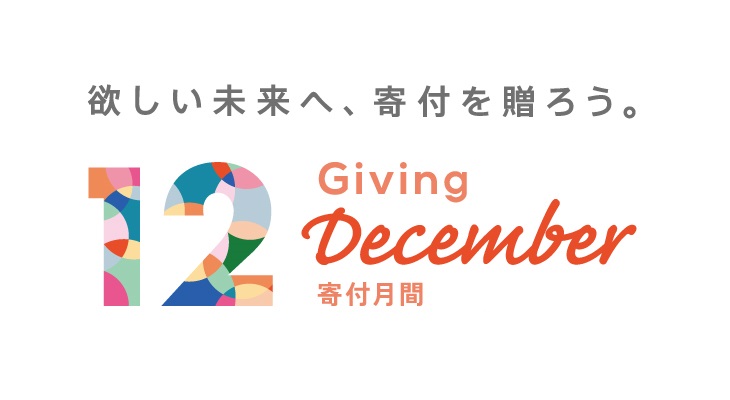 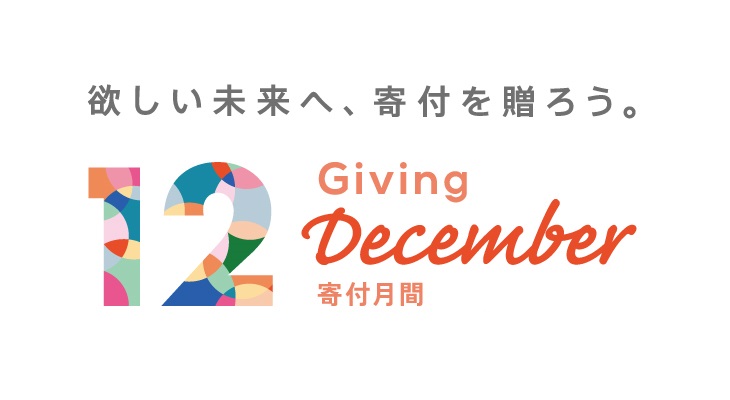 報道関係者各位　　　　　　　　　　　　　　　　　　　　　　　　　　　　　　　　　　2016年11月29日寄付月間とは、「欲しい未来へ、寄付を贈ろう。」を合言葉に、2015年から始まったNPO、大学、企業、行政、国際機関などで寄付に係る主な関係者が幅広く集い、12月一月間で実施される全国的な寄付の啓発キャンペーンです。2015年には、ビルゲイツ氏をお招きしたシンポジウムの開催や、東海圏で約2000店舗が参加した「カンパイチャリティ」など様々な寄付啓発企画が行われました。主要紙を含め、43のメディアで寄付についての記事や特集をしていただきました。 2年目となる寄付月間2016では、この民間発のイニシアチブを政府も閣議決定で後押しすることとなり、さらに規模を拡大。賛同法人数及び公式認定企画も約3倍となり、各界のトップリーダーの寄付啓発プラットフォーム「Giving Initiative」など、様々な日本初の企画が実施されます。今年の寄付月間のユニークな企画事例・　小宮山宏氏（第28代東大総長）、長谷川閑史氏（武田薬品工業取締役会長、元経済同友会代表幹事）ら、各界のトップリーダーによる日本初寄付啓発のプラットフォーム「Giving Initiative」の発足発表（12/1）全世界どこからでも参加ができる「カンパイチャリティ」キャンペーン（カンパイしている写真を#kanpaicharityをつけてSNSに投稿することで、1件10円が寄付になる仕組み）の日本初の実施（12/1〜）新宿三井ビル全館での古本等回収寄付キャンペーンの実施（12/1〜）チャリティラン寄付月間主催記念シンポジウム（12/1）、スポーツ社会貢献シンポジウム（岡田武史氏 元サッカー日本代表監督等登壇）（12/16）などの様々な全国でのシンポジウムの開催高校生・大学生による企画など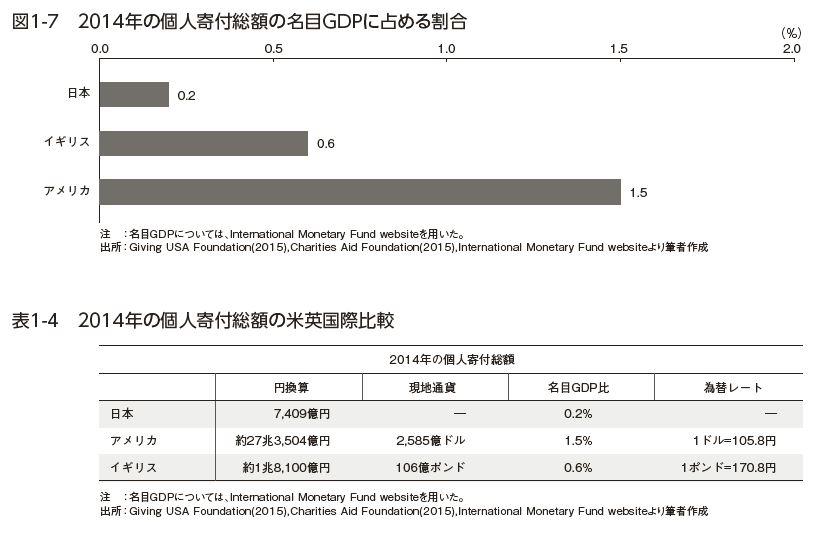 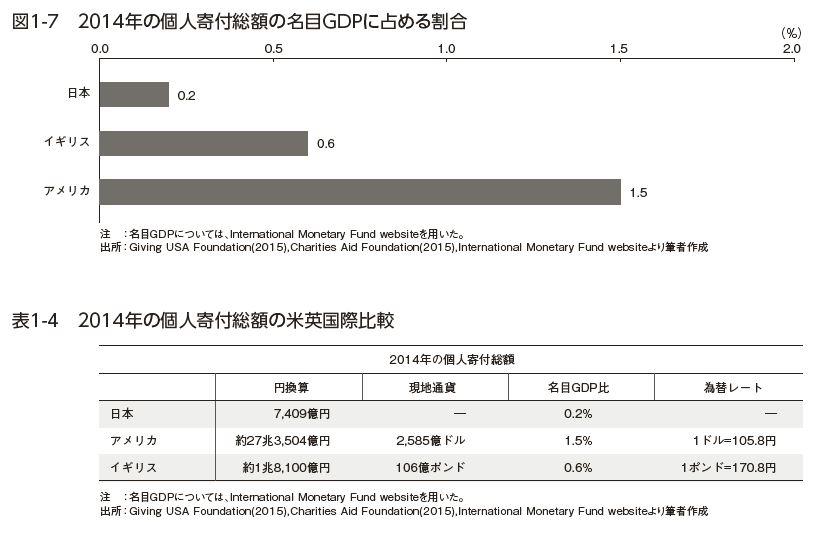 参考：日本の寄付の現状　（寄付白書2015より）日本で寄付する人は増えてきている2010年33.7%、東日本大震災 76.4%、2014年43.6%個人寄付総額：7,409億円　法人寄付総額：6,986億円各国比較では日本の寄付は成長余力があるアメリカ個人寄付27兆3,504億円、イギリス個人寄付1兆8,100億円寄付先を選ぶ際に重視したことの１位は、「寄付金の使い道が明瞭で、有効に使ってもらえること」【ご招待】12/1 記念シンポジウム寄付月間2016記念シンポジウム2016年も実施される寄付月間を記念して、記念シンポジウムを開催します。寄付推進に関わるトップランナーが一堂に集まり、日本のこれまでの寄付、そしてこれからの未来を語り合います。同時に、寄付月間を契機にスタートする全国各地の新規企画も一挙紹介いたします。また、寄付月間推進委員長でもある小宮山宏が発起人となり立ち上がる「Giving Initiative」の発表もございます。Giving Initiativeは、「寄付をする生き方に賛同する」方々の啓発プラットフォームで、各界リーダーが「寄付をする生き方」を選択している姿を見せることで、個人ひとりひとりが寄付について真剣に考えるきっかけを提供します。ご取材いただけます方は、11月28日（月）までに添付のフォームまたはＥ－ｍａｉｌにてご返信いただければ幸いです。皆さまのご参加を心からお持ちしております。寄付月間2016 Giving December シンポジウム～欲しい未来へ、寄付を贈ろう～2016年12月1日（木）14:00～16:00　　於　東京ウィメンズプラザ　ホール出欠フォーム送付先　FAX：03-6809-2591Email：info@giving12.jp日時：2016年12月1日（木）14:00～16:00会場：東京ウィメンズプラザ　ホール住所：東京都渋谷区神宮前5-53-67※ＪＲ渋谷駅徒歩10 分／地下鉄表参道駅B2出口（銀座線、半蔵門線、千代田線）徒歩5分
（※いただいた情報は寄付月間推進委員会からのご案内送付以外には使用いたしません）【賛同パートナー法人】コモンズ投信 株式会社、公益財団法人 公益法人協会、公益財団法人 あいちコミュニティ財団、一般社団法人 全国コミュニティ財団協会、公益財団法人 助成財団センター、認定特定非営利活動法人 フローレンス、gooddo 株式会社、公益財団法人 京都地域創造基金、ソフトバンク 株式会社、一般財団法人 ジャパンギビング、公益財団法人 わかやま地元力応援基金、特定非営利活動法人 NPOサポートセンター、特定非営利活動法人 国際協力NGOセンター、国連開発計画、公益財団法人 みんなでつくる財団おかやま、特定非営利活動法人 NPO会計税務専門家ネットワーク、特定非営利活動法人 シーズ・市民活動を支える制度をつくる会、特定非営利活動法人 CANPANセンター、西武信用金庫、認定特定非営利活動法人 世界の医療団、特定非営利活動法人 日本グッド・トイ委員会/東京おもちゃ美術館、公益財団法人 佐賀未来創造基金、TMコミュニケーションサービス 株式会社、特定非営利活動法人 マドレボニータ、特定非営利活動法人 アカツキ、特定非営利活動法人 ルーム・トゥ・リード・ジャパン、特定非営利活動法人 しみん基金・KOBE、株式会社 Zendesk、日本赤十字社、認定特定非営利活動法人 日本IDDMネットワーク、認定特定非営利活動法人 Teach For Japan、特定非営利活動法人 アイセック・ジャパン、公益財団法人 日本国際交流センター、公益社団法人 日本フィランソロピー協会、佐賀県、公益社団法人 シャンティ国際ボランティア会、夢★らくざプロジェクト、株式会社 シン・ファンドレイジングパートナーズ、特定非営利活動法人 タイガーマスク基金、公益財団法人 パブリックリソース財団、公益財団法人 ちばのWA地域づくり基金、公益財団法人 日本財団、特定非営利活動法人 震災リゲイン、杉並区NPO支援基金普及委員会、公益財団法人 地域創造基金さなぶり、公益社団法人 チャンス・フォー・チルドレン、公益財団法人 トヨタ財団、スマートニュース 株式会社、Orinoco Peatix 株式会社、特定非営利活動法人 ACE、独立行政法人国立美術館　東京国立近代美術館、NPOのための弁護士ネットワーク、神奈川県、認定非営利活動法人 長野県みらい基金、認定特定非営利活動法人 ジャパンハート、公益財団法人 ふじのくに未来財団、ロート製薬 株式会社、特定非営利活動法人 国際ビフレンダーズ 東京自殺防止センター、大阪大学 未来基金、一般財団法人 東京マラソン財団、社会福祉法人 ゆめさぽ　児童支援寄付サイト、地域×クラウドファンディング FAAVO／株式会社 サーチフィールド、特定非営利活動法人 Homedoor、公益財団法人 日本自然保護協会、一般財団法人 かわさき市民しきん、株式会社 セールスフォース・ドットコム、特定非営利活動法人 キッズドア、仮認定特定営利活動法人 コンカリーニョ、一般社団法人 Earth Company、一般社団法人 LIGHT UP NIPPON、認定特定非営利活動法人 D×P（ディーピー）、公益財団法人 みらいファンド沖縄、特定非営利活動法人 ARUN Seed、認定特定非営利活動法人 環境リレーションズ研究所、特定非営利活動法人 トチギ環境未来基地、株式会社 NTTドコモ、社会福祉法人 中央共同募金会、認定特定非営利活動法人 日本NPOセンター、合同会社 西友、一般社団法人 エル・システマジャパン、保健所犬猫応援団、Denis Japan 株式会社、公益財団法人 京都市ユースサービス協会、公益財団法人 知床自然大学院大学設立財団、READYFOR 株式会社、特定非営利活動法人 ミニシティ・プラス、認定特定非営利活動法人 大阪自然史センター、公益財団法人 かながわ生き活き市民基金、日本マイクロソフト 株式会社、公益財団法人 新日本フィルハーモニー交響楽団、認定特定非営利活動法人 杜の伝言板ゆるる、公益財団法人 オイスカ、国立研究開発法人 宇宙航空研究開発機構、株式会社 ミクシィ、国立大学法人 北海道大学、学校法人 常翔学園、公益財団法人 滋賀レイクスターズ、国立研究開発法人 理化学研究所、特定非営利活動法人 家族と教育を考える会、一般社団法人 公益アシスト、公益社団法人 屋久島観光協会、独立行政法人 環境再生保全機構、特定非営利活動法人 アフリカ日本協議会、動く→動かす、特定非営利活動法人 ETIC.、一般財団法人 あすのば、公益財団法人 ボーイスカウト日本連盟、認定特定非営利活動法人 難民支援協会、特定非営利活動法人 英田上山棚田団、株式会社 regaty、奈良県生駒市、認定特定非営利活動法人 元気の素カンパニー以和貴、公益財団法人 民際センター、認定特定非営利活動法人 大阪NPOセンター、横浜市（よこはま夢ファンド）、一宮市、独立行政法人 国際交流基金、英治出版 株式会社、認定特定非営利活動法人 エンパワメントかながわ、特定非営利活動法人 聖母、非営利型 一般社団法人 ねこたまご、認定特定非営利活動法人 Malaria No More Japan、特定非営利活動法人 あすぴれんと、特定非営利活動法人 3keys、特定非営利活動法人 イカオ・アコ、公益財団法人 ＡＦＳ日本協会、特定非営利活動法人 岡山ニャンとかし隊、特定非営利活動法人 まなびと、特定非営利活動法人 八幡浜元気プロジェクト、特定非営利活動法人 こうち被害者支援センター、特定非営利活動法人 長野サマライズ・センター、公益法人 日本環境教育フォーラム、特定非営利活動法人 シャプラニール＝市民による海外協力の会、特定非営利活動法人 新エネルギーをすすめる宝塚の会、特定非営利活動法人 モンキーマジック、特定非営利活動法人 ハビタット・フォー・ヒューマニティ・ジャパン、特定非営利活動法人 もりねこ、特定非営利活動法人 ダイヤモンド・フォー・ピース、一般社団法人 more trees、認定特定非営利活動法人 シャイン・オン・キッズ、認定特定非営利活動法人 自然環境復元協会、特定非営利活動法人 とちぎユースサポーターズネットワーク、特定非営利活動法人 TEDIC、一般社団法人 こころスマイルプロジェクト、認定特定非営利活動法人 育て上げネット、認定特定非営利活動法人 ホープ・ワールド・ワイド・ジャパン、特定非営利活動法人 エイズ孤児支援NGO・PLAS、札幌市市民活動サポートセンター（指定管理者：公益財団法人さっぽろ青少年女性活動協会）、認定特定非営利活動法人 JUON(樹恩) NETWORK、公益社団法人 誕生学協会、埼玉県、特定非営利活動法人 関西国際交流団体協議会、特定非営利活動法人 緑と水の連絡会議、認定特定非営利活動法人 ADRA Japan、NPOまつり実行委員会、Oryental Sky Project　ISR-ConnAction、ちょうふチャリティーウォーク実行委員会、Save our Children Japan（NPO法人登録申請期間中）、特定非営利活動法人ほこほコネクト、特定非営利活動法人パンキャン・ジャパン、認定特定非営利活動法人フリー・ザ・チルドレン・ジャパン、マニュライフ生命保険株式会社、特定非営利活動法人LOOB JAPAN、認定特定非営利活動法人神奈川海難救助隊、認定特定非営利活動法人長野県みらい基金、認定特定非営利活動法人あっちこっち、日本郵便株式会社、株式会社シーエフエス、一般社団法人バックナインソーシャルプロジェクト、特定非営利活動法人ビーンズふくしま、株式会社オイシード、株式会社ミューチュアルトラスト、インヴァスト証券株式会社、特定非営利活動法人WE21ジャパン、ライフ・カイロプラティックラボ、認定特定非営利活動法人グッドネーバーズ・ジャパン、特定非営利活動法人父子家庭サポートネットひろしま、協進印刷、株式会社NEXT IVESTMENT、株式会社NEXT BB、株式会社NiceBB、株式会社全国医療共済、株式会社日本あんしん保証、株式会社フォーシックス、特定非営利活動法人動物愛護を考える茨城県民ネットワーク、合同会社フィールフリー・コンサルティング、株式会社ストーン・フィールド、特定非営利活動法人サービスグラント、一般社団法人新経済連盟、公益財団法人淡海文化振興財団、特定非営利活動法人開発教育協会(DEAR)、認定特定非営利活動法人発達わんぱく会、キャスレーコンサルティング株式会社、静岡県、特定非営利活動法人SROIネットワークジャパン、特定非営利活動法人YWCASMSC、認定特定非営利活動法人みらいの森、一般社団法人ソーシャルコミュニティデザイン協会、特定非営利活動法人コンバサーレ、ケイスリー株式会社、特定非営利活動法人アイダオ、認定特定非営利活動法人侍学園スクオーラ・今人、一般社団法人WIT、特定非営利活動法人トイボックス、特定非営利活動法人サプライズ、株式会社折勝商店、特定非営利活動法人ハンガー・フリー・ワールド、株式会社インテリジェンス、特定非営利活動法人レインボー・チルドレン、特定非営利活動法人ぎふNPOセンター、公益財団法人さわやか福祉財団、ウィナーズ・アンド・カンパニー株式会社、かまくらさちこ株式会社、特定非営利活動法人ところ、特定非営利活動法人 動物愛護団体 ANGELS、特定非営利活動法人Accountability for Change、特定非営利活動法人STORIA、株式会社テーブルクロス、特定非営利活動法人スポーツカントリーアンビスタ、山口県、合同会社NPO会計支援センター、テンプホールディングス株式会社、公益財団法人ケア・インターナショナル ジャパン、公益社団法人日本ナショナル・トラスト協会、特定非営利活動法人日本サービスドッグ協会、一般社団法人Kukulu、株式会社シーラック、認定特定非営利活動法人文化学習協同ネットワーク、株式会社太陽住建、一般社団法人Japan Treasure Sammit、公益財団法人山口きらめき財団、公益財団法人熊西地域振興財団、株式会社PubliCo、本郷順子税理士事務所、一般社団法人公益アシスト、特定非営利活動法人C-ribbons、一般社団法人Get in touch、特定非営利活動法人岡山NPOセンター、公益財団法人おおいた共創基金、特定非営利活動法人まちづくりネット東近江、特定非営利活動法人クロスフィールズ、株式会社オルビス、一般社団法人ぐるーん、有限会社河相工業、株式会社神石高原ティアガルデン、一般財団法人共益投資基金JAPAN、一般社団法人アジアパシフィックアライアンス、特定非営利活動法人アジアパシフィックアライアンス・ジャパン、公益社団法人Civic Force、特定非営利活動法人All Round Helicopter、株式会社グレイスストーン、特定非営利活動法人ピースウィンズ・ジャパン、特定非営利活動法人瀬戸内アートプラットフォーム、特定非営利活動法人サイバーシニアーズ・ジャパン、特定非営利活動法人オンザロード、川崎市、社会福祉法人札幌市社会福祉協議会、株式会社STYZ、特定非営利活動法人ファザーリング・ジャパン関西、特定非営利活動法人CAPセンター・JAPAN、特定非営利活動法人ベトナムに理想の学び舎を！、特定非営利活動法人Collable、特定非営利活動法人Synapse40、独立行政法人日本学生支援機構、株式会社パブリックグッド、特定非営利活動法人very50、特定非営利活動法人AfriMedico、株式会社オルタナ、認定特定非営利活動法人HOKKAIDOしっぽの会、一般社団法人CAN net、株式会社GIFTRee、一般社団法人ふくしま連携復興センター、静清信用金庫、特定非営利活動法人e-Education、特定非営利活動法人クオリティワールド、公益財団法人日本対がん協会、株式会社ウィズダムアカデミー、公益社団法人危機管理協会、株式会社グッドスポーツ、公益財団法人YMCAせとうち、一般社団法人shelfマネー・スタイリスト株式会社、認定特定非営利活動法人ぷろぼの、公益財団法人日本YWCA、一般財団法人非営利組織評価センター、公益財団法人鼓童文化財団、公益財団法人ひょうごコミュニティ財団、株式会社まんまる商店、株式会社カルミナ、公益財団法人ジョイセフ、一般社団法人自然再生と自然保護区のための基金、京都大学、特定非営利活動法人やまぐち県民ネットワーク21、特定非営利活動法人両育わーるど、特定非営利活動法人シマフクロウ・エイド、株式会社SIM、特定非営利活動法人マギーズ東京、ESAアジア教育支援の会、認定特定非営利活動法人アレルギー支援ネットワーク、株式会社フォーユーカンパニー、株式会社クレアン、公益社団法人日本芸能実演家団体協議会、特定非営利活動法人24時間みまもり社会を創る会・笑顔、公益社団法人青少年健康センター、認定特定非営利活動法人キーパーソン21、特定非営利活動法人G-net、認定特定非営利活動法人藤沢市市民活動推進連絡会、公益財団法人とっとり県民活動活性化センター、特定非営利活動法人鴻鵠塾、一般社団法人re:terra、北朝鮮難民救援基金、信州猫日和、横浜コミュニティデザイン・ラボ、感情カウンセラー協会、一般社団法人aichikara、寄付コンシェルジュ、特定非営利活動法人ノーベル、hello life! (株式会社アソボット)、認定特定非営利活動法人地球市民の会、特定非営利活動法人中部プロボノセンター、島根県ＮＰＯ活動推進室（環境生活部環境生活総務課内）、特定非営利活動法人ジャパンマック、特定非営利活動法人Japan hair donation and charity、認定特定非営利活動法人フードバンク山梨、株式会社コーチングバンク、税理士法人エンパワージャパン、認定特定非営利活動法人Switch、国立大学法人東京大学、特定非営利活動法人Light Ring.、一般社団法人 障がい者自立推進機構、認定特定非営利活動法人名古屋NGOセンター、社会福祉法人NHK厚生文化事業団、特定非営利活動法人ラブ・ザ・ワールド・コミュニケーションズ、株式会社ドンキホーテ、ジョンソン・エンド・ジョンソン株式会社、株式会社円盤家、松崎町、特定非営利活動法人　ワールド・ビジョン・ジャパン、一般社団法人サステイナブル・サポート、株式会社デベロップ、公益社団法人アニマル・ドネーション、特定非営利活動法人セカンドハーベスト・ジャパン、特定非営利活動法人あゆみだした女性と子どもの会、認定特定非営利活動法人女性と子ども支援センターウィメンズネット・こうべ、公益社団法人MORIUMIUS、子供地球基金、プラチナ構想ネットワーク、仙台経済同友会「音楽ホール建設機運醸成プロジェクトチーム」、椹野川河口域・干潟自然再生協議会、jfraアートチャプター、グリーフを学ぶ会、北海道で強く温かい組織を増やす実行委員会、コミュニティる～む　ぽっけ、北海道医療美容研究会、リレー・フォー・ライフ ジャパンやまぐち実行委員会、サンタラン名古屋、兵庫子ども支援団体、経営実践研究会、全国子どもの貧困・教育支援団体協議会、jfra関西チャプター、jfra北海道チャプター、沖縄子どもの未来県民会議、ファンドレイジング・ラボ、草の根金融研究所「くさのーね」、ピースアイ、東京学芸大学附属国際中等教育学校ボランティア部、楽天市場CSRプロジェクトチーム、動物殺処分ゼロ支援活動プロジェクト「ブレーメン」、FITチャリティ・ラン2016、jfra東海チャプター、community hub 江別港Osaka Great Santa Run、やまぐち自然共生ネットワーク、Run4u、ライフスタイル研究所、ジャパン・フォー・サステナビリティ、ともいき京都